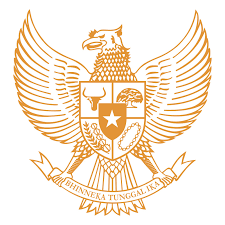 BUPATI PURBALINGGAPROVINSI JAWA TENGAHPERATURAN DAERAH KABUPATEN PURBALINGGANOMOR   7  TAHUN  2021TENTANGFASILITASI PENCEGAHAN DAN PEMBERANTASAN PENYALAHGUNAAN DAN PEREDARAN GELAP NARKOTIKA DAN PREKURSOR NARKOTIKADENGAN RAHMAT TUHAN YANG MAHA ESABUPATI PURBALINGGA,Menimbang	:	a.	bahwa penyalahgunaan dan peredaran gelap narkotika dan prekursor narkotika, berbahaya bagi perkembangan sumber daya manusia dan mengancam kehidupan bangsa dan negara;b.	bahwa di Kabupaten Purbalingga masih terdapat penyalahgunaan dan peredaran gelap narkotika dan prekursor narkotika sehingga perlu dilakukan upaya pencegahan dan penanggulangan secara sistematis, terukur, efektif, dan efisien;c.	bahwa berdasarkan ketentuan Pasal 3 huruf a Peraturan Menteri Dalam Negeri Nomor 12 Tahun 2019 tentang Fasilitasi Pencegahan dan Pemberantasan, Penyalahgunaan dan Peredaran Gelap Narkotika dan Prekursor Narkotika, Pemerintah Daerah melakukan fasilitasi pencegahan dan pemberantasan penyalahgunaan dan peredaran gelap narkotika dan prekursor narkotika dengan menyusun Peraturan Daerah tentang Fasilitasi Pencegahan dan Pemberantasan Penyalahgunaan dan Peredaran Gelap Narkotika dan Prekursor Narkotika; d.	bahwa berdasarkan pertimbangan sebagaimana dimaksud dalam huruf a, huruf b, dan huruf c, maka perlu menetapkan Peraturan Daerah tentang Fasilitasi Pencegahan dan Pemberantasan Penyalahgunaan Dan Peredaran Gelap Narkotika Dan Prekursor Narkotika;Mengingat	:	1.	Pasal 18 ayat (6) Undang-Undang Dasar Negara Republik   Indonesia Tahun 1945;Undang-Undang Nomor 13 Tahun 1950 tentang Pembentukan Daerah-Daerah Kabupaten dalam Lingkungan Propinsi Jawa Tengah (Berita Negera Republik Indonesia Tahun 1950 Nomor 42);Undang-Undang Nomor 35 Tahun 2009 tentang Narkotika (Lembaran Negara Republik Indonesia Tahun 2009 Nomor 143, Tambahan Lembaran Negara Republik Indonesia Nomor 5062) sebagaimana telah diubah beberapa kali terakhir dengan Undang-Undang Nomor 11 Tahun 2020 tentang Cipta Kerja (Lembaran Negara Republik Indonesia Tahun 2020 Nomor 245, Tambahan Lembaran Negara Republik Indonesia Nomor 6573);Undang-Undang Nomor 23 Tahun 2014 tentang Pemerintahan Daerah (Lembaran Negara Republik Indonesia Tahun 2014 Nomor 244, Tambahan Lembaran Negara Republik Indonesia Nomor 5587) sebagaimana telah diubah beberapa kali terakhir dengan Undang-Undang Nomor 11 Tahun 2020 tentang Cipta Kerja (Lembaran Negara Republik Indonesia Tahun 2020 Nomor 245, Tambahan Lembaran Negara Republik Indonesia Nomor 6573);Peraturan Pemerintah Nomor 25 Tahun 2011 tentang Pelaksanaan Wajib Lapor Pecandu Narkotika (Lembaran Negara Republik Indonesia Tahun 2011 Nomor 46, Tambahan Lembaran Negara Republik Indonesia Nomor 5211);Peraturan Daerah Provinsi Jawa Tengah Nomor 1 Tahun 2021 tentang Fasilitasi Pencegahan dan Pemberantasan Penyalahgunaan dan Peredaran Gelap Narkotika dan Prekursor Narkotika (Lembaran Daerah Provinsi Jawa Tengah Tahun 2021 Nomor 1, Tambahan Lembaran Daerah Provinsi Jawa Tengah Nomor 125);Dengan Persetujuan BersamaDEWAN PERWAKILAN RAKYAT DAERAH PURBALINGGA
dan
BUPATI PURBALINGGAMEMUTUSKAN:Menetapkan	:	PERATURAN DAERAH TENTANG FASILITASI PENCEGAHAN DAN PEMBERANTASAN PENYALAHGUNAAN DAN PEREDARAN GELAP NARKOTIKA DAN PREKURSOR NARKOTIKA.BAB IKETENTUAN UMUMPasal 1Dalam Peraturan Daerah ini, yang dimaksud dengan:Daerah adalah Kabupaten Purbalingga.Pemerintah Daerah adalah Pemerintah Kabupaten Purbalingga.Bupati adalah Bupati Purbalingga.Anggaran Pendapatan dan Belanja Daerah, yang selanjutnya disingkat APBD adalah Anggaran Pendapatan dan Belanja Daerah Kabupaten Purbalingga.Perangkat Daerah adalah unsur pembantu Bupati dan Dewan Perwakilan Rakyat Daerah dalam penyelenggaraan urusan pemerintahan yang menjadi kewenangan Daerah.Instansi vertikal di Daerah adalah lembaga yang menyelenggarakan urusan pemerintahan yang menjadi urusan pemerintah meliputi politik luar negeri, pertahanan, keamanan, yustisi, moneter dan fiskal nasional dan agama.Fasilitasi adalah upaya Pemerintah Daerah untuk berperan serta secara aktif dalam pencegahan dan pemberantasan penyalahgunaan dan peredaran gelap narkotika dan prekursor narkotika di Daerah.Pencegahan adalah segala upaya, usaha atau tindakan yang dilakukan secara sadar dan bertanggungjawab yang bertujuan untuk meniadakan dan/atau menghalangi faktor-faktor yang diduga akan menyebabkan terjadinya penyalahgunaan dan peredaran gelap narkotika dan prekursor narkotika.Penanganan adalah segala upaya, usaha atau tindakan yang dilakukan secara sadar dan bertanggungjawab yang bertujuan menangani pecandu, penyalahguna dan korban penyalahgunaan narkotika.Pemberantasan adalah segala upaya, usaha atau tindakan yang dilakukan secara sadar dan bertanggungjawab yang bertujuan menghapus atau memperkecil penyalahgunaan dan peredaran gelap narkotika dan prekursor narkotika.Peredaran gelap narkotika adalah setiap kegiatan atau serangkaian kegiatan yang dilakukan secara tanpa hak atau melawan hukum yang ditetapkan sebagai tindak pidana narkotika.Penyalahgunaan adalah tindakan menggunakan narkotika tanpa hak atau melawan hukum.Penyalahguna adalah orang yang menggunakan narkotika tanpa hak atau melawan hukum.Korban penyalahgunaan narkotika adalah seseorang yang tidak sengaja menggunakan narkotika karena dibujuk, diperdaya, ditipu, dipaksa, dan/atau diancam untuk menggunakan narkotika.Narkotika adalah zat atau obat yang berasal dari tanaman atau  bukan tanaman, baik sintetis maupun semi sintetis, yang dapat menyebabkan penurunan atau perubahan kesadaran, hilangnya rasa, mengurangi sampai menghilangkan rasa nyeri, dan dapat menimbulkan ketergantungan, yang dibedakan ke dalam golongan-golongan.Prekursor Narkotika adalah zat atau bahan pemula atau bahan kimia yang dapat digunakan dalam pembuatan Narkotika sebagaimana dimaksud dalam Undang-Undang tentang Narkotika.Rehabilitasi Medis adalah suatu proses kegiatan pengobatan secara terpadu untuk membebaskan pecandu dari ketergantungan narkotika.Reintegrasi sosial adalah upaya atau usaha atau tindakan pengembalian pecandu narkotika, penyalahguna dan korban penyalahgunaan narkotika ke masyarakat setelah menjalani rehabilitasi medis dan sosial.Deteksi dini adalah upaya atau usaha atau tindakan awal untuk menemukan atau mengungkap penyalahgunaan dan peredaran gelap narkotika dan prekursor narkotika yang tersembunyi.Antisipasi dini adalah upaya atau usaha atau tindakan awal pencegahan dan pemberantasan sebelum terjadinya penyalahgunaan dan peredaran gelap narkotika dan prekursor narkotika.Masyarakat adalah perorangan, keluarga, kelompok, organisasi profesi, organisasi sosial dan organisasi kemasyarakatan, dunia usaha, dunia pendidikan dan/atau pihak lainnya.Pasal 2Fasilitasi pencegahan dan pemberantasan penyalahgunaan dan peredaran gelap narkotika dan prekursor narkotika berasaskan:kepastian hukum;keadilan;ketertiban dan keamanan;perlindungan;pengayoman;kemanusiaan; dannilai-nilai ilmiah.Tujuan fasilitasi pencegahan dan pemberantasan penyalahgunaan dan peredaran gelap narkotika dan prekursor narkotika, yaitu:mewujudkan kesejahteraan dan perlindungan kepada masyarakat dari penyalahgunaan dan peredaran gelap narkotika dan prekursor narkotika;menumbuhkan dan meningkatkan pengetahuan dan kesadaran masyarakat akan bahayanya penyalahgunaan dan peredaran gelap narkotika dan prekursor narkotika;melakukan pencegahan penyalahgunaan dan peredaran gelap narkotika dan prekursor narkotika;melakukan pemberantasan terhadap penyalahgunaan dan peredaran gelap narkotika dan prekursor narkotika.menjamin pengaturan upaya rehabilitasi medis dan sosial terhadap penyalahguna dan pecandu narkotika dan prekursor narkotika.BAB IIPELAKSANAAN FASILITASI Pasal 3Bupati melaksanakan fasilitasi pencegahan dan pemberantasan penyalahgunaan dan peredaran gelap narkotika dan prekursor narkotika di daerah.Pelaksanaan fasilitasi pencegahan dan pemberantasan penyalahgunaan dan peredaran gelap narkotika dan prekursor narkotika sebagaimana dimaksud pada ayat (1) dikoordinasikan oleh Perangkat Daerah yang melaksanakan urusan pemerintahan di bidang kesatuan bangsa dan politik dan dilaksanakan oleh Perangkat Daerah yang terkait dengan pencegahan dan pemberantasan penyalahgunaan dan peredaran gelap narkotika dan prekursor narkotika. Pelaksanaan fasilitasi pencegahan dan pemberantasan penyalahgunaan dan peredaran gelap narkotika dan prekursor narkotika di Kecamatan dilaksanakan oleh Camat.Pelaksanaan fasilitasi pencegahan dan pemberantasan penyalahgunaan dan peredaran gelap narkotika dan prekursor narkotika di Kelurahan dilaksanakan oleh Lurah.Pelaksanaan fasilitasi pencegahan dan pemberantasan penyalahgunaan dan peredaran gelap narkotika dan prekursor narkotika di Desa dilaksanakan oleh Kepala Desa.Pasal 4Pelaksanaan fasilitasi pencegahan dan pemberantasan penyalahgunaan dan peredaran gelap narkotika dan prekursor narkotika sebagaimana dimaksud dalam Peraturan Daerah ini meliputi:deteksi dini;antisipasi dini;pencegahan;Rencana Aksi Daerah;pemberantasan; danpenanganan.BAB III DETEKSI DINIPasal 5Pemerintah Daerah melakukan deteksi dini dalam rangka pencegahan dan pemberantasan penyalahgunaan dan peredaran gelap narkotika dan prekursor narkotika.Pelaksanaan deteksi dini sebagaimana dimaksud pada ayat (1) melalui kegiatan:pengumpulan bahan keterangan penyalahgunaan dan peredaran gelap narkotika dan prekursor narkotika;pemetaan wilayah rawan penyalahgunaan dan peredaran gelap narkotika dan prekursor narkotika; danpelaksanaan tes urin kepada penyelenggara pemerintahan daerah dan masyarakat.Pelaksanaan deteksi dini dapat melibatkan masyarakat, satuan tugas, atau relawan anti narkotika.BAB IVANTISIPASI DINIPasal 6Pemerintah Daerah melaksanakan antisipasi dini dalam rangka pencegahan dan pemberantasan penyalahgunaan dan peredaran gelap narkotika dan prekursor narkotika.Pelaksanaan antisipasi dini sebagaimana dimaksud pada ayat (1) meliputi upaya:memberikan informasi mengenai larangan dan bahaya penyalahgunaan narkotika dan prekursor narkotika melalui berbagai media informasi;melakukan koordinasi dan komunikasi kebijakan dan tindakan dengan instansi vertikal dan Pemerintah Daerah Provinsi tentang pencegahan dan pemberantasan penyalahgunaan narkotika dan prekursor narkotika;bekerja sama dengan lembaga pendidikan, lembaga keagamaan, lembaga non pemerintah, organisasi kemasyarakatan dan/atau institusi lainnya untuk melakukan gerakan anti narkotika;melakukan pengawasan terhadap Aparatur Sipil Negara dan pejabat publik;melakukan pengawasan terhadap sumber daya manusia di lingkungan lembaga pendidikan, lembaga keagamaan, lingkungan kerja dan lingkungan masyarakat;melakukan pengawasan terhadap rumah kos/tempat pemondokan, tempat penginapan, tempat perbelanjaan, tempat kuliner, tempat hiburan dan tempat-tempat yang rentan terjadinya penyalahgunaan dan peredaran gelap narkotika dan prekursor narkotika;melakukan tes urin sebagai persyaratan penerimaan kepegawaian, siswa dan mahasiswa baru serta pengangkatan jabatan publik atau profesi; danmembentuk satuan tugas atau relawan anti narkotika di lingkungan instansi pemerintah, lingkungan pendidikan, lingkungan keagamaan, lingkungan kerja dan lingkungan masyarakat.Dalam melakukan upaya antisipasi dini sebagaimana pada ayat (2), Pemerintah Daerah dapat berkoordinasi dengan Badan Narkotika Nasional, instansi penegak hukum dan/atau instansi lainnya.Ketentuan lebih lanjut mengenai pelaksanaan tes urin dilingkungan satuan pendidikan sebagai persyaratan penerimaan siswa baru sebagaimana dimaksud pada ayat (2) huruf g diatur dalam Peraturan Bupati.BAB VPENCEGAHAN
Bagian Kesatu UmumPasal 7Pemerintah Daerah melaksanakan pencegahan penyalahgunaan dan peredaran gelap narkotika dan prekursor narkotika.Pemerintah Daerah dalam melaksanakan pencegahan sebagaimana dimaksud pada ayat (1) dengan menyusun perencanaan kebijakan dan tindakan pencegahan penyalahgunaan dan peredaran gelap narkotika dan prekursor narkotika berdasarkan hasil deteksi dini, antisipasi dini dan/atau data pendukung lainnya.Perencanaan kebijakan dan tindakan pencegahan sebagaimana dimaksud pada ayat (2) dikoordinasikan oleh Perangkat Daerah yang melaksanakan urusan pemerintahan bidang kesatuan bangsa dan politik dengan melibatkan Perangkat Daerah yang terkait, instansi vertikal, dan masyarakat.Bagian Kedua Bentuk PencegahanPasal 8Bentuk pencegahan penyalahgunaan dan peredaran gelap narkotika dan prekursor narkotika, yaitu:sosialisasi;edukasi;pembentukan satuan tugas atau relawan;pembentukan desa bersih narkotika dan prekursor narkotika; danpemberdayaan masyarakat.Sosialisasi sebagaimana dimaksud pada ayat (1) huruf a, dapat melalui kegiatan:seminar;keagamaan;penyuluhan;seni dan budaya;sosial;kampanye;pengumuman; daniklan sosial.Edukasi sebagaimana dimaksud pada ayat (1) huruf b, dapat melalui kegiatan:integrasi materi pembelajaran;karya tulis ilmiah;lokakarya;workshop;bimbingan teknis;pelatihan masyarakat;outbond; danperlombaan.Satuan pendidikan negeri maupun swasta melakukan sosialisasi dan edukasi pencegahan penyalahgunaan dan peredaran gelap narkotika dan prekursor narkotika.Badan Usaha Milik Daerah, Badan Usaha Milik Negara, Badan Usaha Milik Swasta, Badan Usaha Milik Desa, dan pemilik kegiatan usaha yang berada di Daerah wajib melakukan sosialisasi dan edukasi mengenai pencegahan penyalahgunaan dan peredaran gelap narkotika dan prekursor narkotika pada karyawan/pekerja/buruhnya.Pembentukan satuan tugas atau relawan, sebagaimana dimaksud pada ayat (1) huruf c, dapat melalui kegiatan pembentukan:satuan tugas anti narkotika Pemerintah Daerah;satuan tugas pelajar anti narkotika;unit kegiatan mahasiswa anti narkotika; danrelawan anti narkotika.Pembentukan desa bersih narkotika dan prekursor narkotika sebagaimana dimaksud pada ayat (1) huruf d, dapat dilaksanakan melalui pencanangan dan pembentukan desa bersih narkoba atau dengan nama lainnya dengan maksud dan tujuan dalam rangka pencegahan penyalahgunaan dan peredaran gelap narkotika dan prekursor narkotika.Pemberdayaan masyarakat sebagaimana dimaksud pada ayat (1) huruf e, dapat melalui keterlibatan masyarakat dalam pengambilan kebijakan dan tindakan pencegahan penyalahgunaan dan peredaran gelap narkotika dan prekursor narkotika.Badan Usaha Milik Daerah, Badan Usaha Milik Negara, Badan Usaha Milik Swasta, dan pemilik kegiatan usaha yang melanggar ketentuan ayat (5) dikenakan sanksi administratif.Sanksi administratif sebagaimana dimaksud pada ayat (9) dapat berupa:teguran lisan;teguran tertulis;paksaan pemerintahan;pembekuan izin; ataupencabutan izin.Ketentuan lebih lanjut mengenai sanksi administratif sebagaimana dimaksud pada ayat (10) diatur lebih lanjut dalam Peraturan Bupati.BAB VIRENCANA AKSI DAERAHPasal 9Tata cara pencegahan penyalahgunaan dan peredaran gelap narkotika dan prekursor narkotika, sebagaimana dimaksud dalam Pasal 8 ayat (1) dalam bentuk Rencana Aksi Daerah.Penyusunan Rencana Aksi Daerah sebagaimana dimaksud pada ayat (1) dilaksanakan setiap tahun dan mendasarkan pada keadaan Daerah dan Rencana Aksi Nasional tentang pencegahan dan pemberantasan penyalahgunaan dan peredaran gelap narkotika dan prekursor narkotika.Format penyusunan Rencana Aksi Daerah berpedoman pada format yang telah ditentukan dalam peraturan perundang-undangan.Rencana Aksi Daerah sebagaimana dimaksud pada ayat (2) disampaikan kepada Menteri Dalam Negeri melalui Direktorat Jenderal Politik dan Pemerintahan Umum.Ketentuan lebih lanjut mengenai Rencana Aksi Daerah sebagaimana dimaksud pada ayat (1) diatur dalam Peraturan Bupati.BAB VIIPEMBERANTASANPasal 10Pemerintah Daerah memfasilitasi segala upaya pemberantasan penyalahgunaan dan peredaran gelap narkotika dan prekursor narkotika.Pemerintah Daerah membantu pelaksanaan penyelidikan dan penyidikan yang dilaksanakan oleh Penyidik Badan Narkotika Nasional, Penyidik Kepolisian Negara Republik Indonesia, Penyidik pegawai negeri sipil tertentu di lingkungan kementerian atau lembaga pemerintah non kementerian yang lingkup tugas dan tanggung jawabnya di bidang narkotika dan prekursor narkotika sesuai ketentuan peraturan perundang-undangan.BAB VIIIPENANGANANPasal 11Pemerintah Daerah dapat melakukan penanganan terhadap pecandu, penyalahguna, dan korban penyalahgunaan narkotika.Penanganan sebagaimana dimaksud pada ayat (1) meliputi:penyediaan layanan rehabilitasi medis; dan/ataupenyediaan layanan reintegrasi sosial.Pemerintah Daerah menyusun standar prosedur operasional penatalaksanaan penanganan, sebagaimana dimaksud pada ayat (2) sesuai dengan jenis dan metode terapi yang digunakan dengan mengacu pada standar dan pedoman penatalaksanaan rehabilitasi.Pemerintah Daerah melakukan koordinasi penanganan sebagaimana dimaksud pada ayat (2) dengan kementerian yang melaksanakan urusan pemerintahan bidang kesehatan dan kementerian yang melaksanakan urusan pemerintahan bidang sosial.Petunjuk teknis penanganan sebagaimana dimaksud pada ayat (2) dan ayat (3) diatur dalam Peraturan Bupati.Pasal 12Penyediaan layanan rehabilitasi medis sebagaimana dimaksud dalam Pasal 11 ayat (2) huruf a dilaksanakan oleh Perangkat Daerah yang melaksanakan urusan pemerintahan bidang kesehatan.Pusat kesehatan masyarakat, rumah sakit, dan/atau lembaga rehabilitasi medis milik Pemerintah Daerah yang ditunjuk sebagai Institusi Penerima Wajib Lapor wajib memberikan pengobatan dan/atau perawatan melalui layanan rehabilitasi medis.Rehabilitasi medis dapat dilaksanakan melalui rawat jalan atau rawat inap sesuai dengan rencana rehabilitasi dengan mempertimbangkan hasil asesmen.Teknis pelaksanaan layanan rehabilitasi medis berpedoman pada ketentuan peraturan perundang-undangan dibidang kesehatan.Pusat kesehatan masyarakat, rumah sakit, dan/atau lembaga rehabilitasi medis milik Pemerintah Daerah yang melanggar ketentuan sebagaimana dimaksud pada ayat (2) dikenakan sanksi administratif.Sanksi administratif sebagaimana dimaksud pada ayat (1), ayat (2), dan ayat (3) dapat berupa:teguran lisan;teguran tertulis;paksaan pemerintahan;pembekuan izin; ataupencabutan izin.Ketentuan lebih lanjut mengenai sanksi administratif sebagaimana dimaksud pada ayat (1) sampai dengan ayat (4) diatur dalam Peraturan Bupati.Pasal 13Penyediaan layanan reintegrasi sosial sebagaimana dimaksud dalam Pasal 11 ayat (2) huruf b dilaksanakan oleh Perangkat Daerah yang melaksanakan urusan pemerintahan bidang sosial.Reintegrasi sosial dilaksanakan kepada pecandu, penyalahguna dan korban penyalahgunaan narkotika, yang telah selesai menjalani rehabilitasi medis melalui pembinaan, pengawasan dan pendampingan berkelanjutan dengan mengikut sertakan masyarakat.Pasal 14Pembinaan, pengawasan, dan pendampingan sebagaimana dimaksud dalam Pasal 13 ayat (2) dimaksudkan untuk memotivasi pecandu, penyalahguna, dan korban penyalahgunaan narkotika pasca rehabilitasi medis.Dalam rangka mewujudkan kegiatan pasca rehabilitasi sebagaimana dimaksud pada ayat (1) kepada pecandu, penyalahguna dan korban penyalahgunaan narkotika dapat dilakukan pelayanan:memperoleh keterampilan kerja;rekomendasi	untuk melanjutkan pendidikan dengan syarat tertentu; dankohesi sosial.Pelayanan sebagaimana dimaksud pada ayat (2) dilaksanakan secara terintegrasi dan terkoordinasi oleh Perangkat Daerah yang melaksanakan urusan pemerintahan bidang sosial dengan Perangkat Daerah terkait lainnya.Pasal 15Satuan pendidikan negeri atau swasta wajib menerima kembali peserta didik yang dibebaskan sementara dari kegiatan belajar karena terlibat penyalahgunaan narkotika, setelah selesai menjalani rehabilitasi dan/atau pembinaan, pengawasan dan pendampingan dengan persyaratan tertentu.Persyaratan tertentu sebagaimana dimaksud pada ayat (1) sesuai ketentuan perundang-undangan dibidang pendidikan.Satuan pendidikan negeri atau swasta yang melanggar ketentuan sebagaimana dimaksud pada ayat (1) dikenakan sanksi administratif.Sanksi administratif sebagaimana dimaksud pada ayat (1), ayat (2) dan ayat (3) dapat berupa:teguran lisan;teguran tertulis;paksaan pemerintahan;pembekuan izin; ataupencabutan izin.Ketentuan lebih lanjut mengenai sanksi administratif sebagaimana dimaksud pada ayat (1) sampai dengan ayat (4) diatur dalam Peraturan Bupati.BAB IXKELEMBAGAANPasal 16Dalam rangka meningkatkan pencegahan dan pemberantasan penyalahgunaan dan peredaran gelap narkotika dan prekursor narkotika di Daerah dibentuk Tim Terpadu Pencegahan dan Pemberantasan Penyalahgunaan dan Peredaran Gelap Narkotika dan Prekursor Narkotika di Daerah Kabupaten dan Kecamatan.Susunan keanggotaan Tim Terpadu di Kabupaten sebagaimana dimaksud pada ayat (1) terdiri atas:Susunan keanggotaan Tim Terpadu di Kecamatan sebagaimana dimaksud pada ayat (1) terdiri atas:Tim Terpadu di Kabupaten sebagaimana dimaksud pada ayat (1), bertugas:menyusun rencana aksi daerah pencegahan dan pemberantasan penyalahgunaan dan Peredaran Gelap Narkotika dan Prekursor Narkotika di daerah;mengoordinasikan, mengarahkan, mengendalikan, dan mengawasi pelaksanaan fasilitasi pencegahan dan pemberantasan penyalahgunaan dan peredaran gelap narkotika dan prekursor narkotika di daerah; danmenyusun laporan pelaksanaan fasilitasi pencegahan dan pemberantasan penyalahgunaan dan peredaran gelap narkotika dan prekursor narkotika di daerah. Tim Terpadu di Kecamatan sebagaimana dimaksud pada ayat (1), bertugas: a. menyusun rencana aksi daerah pencegahan dan pemberantasan penyalahgunaan dan Peredaran Gelap Narkotika dan Prekursor Narkotika di kecamatan; b. mengoordinasikan, mengarahkan, mengendalikan, dan mengawasi pelaksanaan fasilitasi pencegahan dan pemberantasan penyalahgunaan dan Peredaran Gelap Narkotika dan Prekursor Narkotika di kecamatan; dan c. 	menyusun laporan pelaksanaan fasilitasi pencegahan dan pemberantasan penyalahgunaan dan Peredaran Gelap Narkotika dan Prekursor Narkotika di kecamatan.Tim terpadu sebagaimana dimaksud pada ayat (1) ditetapkan dalam Keputusan Bupati.BAB XSARANA, PRASARANA, DAN SUMBER DAYA MANUSIAPasal 17Pemerintah Daerah sesuai dengan kewenangannya mempersiapkan sarana dan prasarana berupa:pusat kesehatan masyarakat;rumah sakit;lembaga rehabilitasi medis; dansarana penunjang utama lainnya dalam upaya pencegahan dan pemberantasan penyalahgunaan dan peredaran gelap narkotika dan prekursor narkotika sesuai dengan standarisasi yang ditentukan oleh peraturan perundang-undangan.Dalam mempersiapkan sarana dan prasarana sebagaimana dimaksud pada ayat (1) menyesuaikan kemampuan keuangan daerah.Pasal 18Pemerintah Daerah mempersiapkan sumber daya manusia berupa tenaga yang profesional dan memiliki kompetensi dalam penanganan penyalahgunaan narkotika dan prekursor narkotika sesuai dengan peraturan perundang-undangan.Pemerintah Desa/Kelurahan mempersiapkan sumber daya manusia dalam kegiatan pembinaan dan penyuluhan penyalahgunaan Narkotika Dan Prekursor Narkotika kepada masyarakat Desa/Kelurahan.BAB XIKERJA SAMAPasal 19Dalam rangka pencegahan dan pemberantasan penyalahgunaan dan peredaran gelap narkotika dan prekursor narkotika, Pemerintah Daerah dapat melakukan kerja sama.Kerja sama sebagaimana dimaksud sebagaimana dimaksud pada ayat (1) dilakukan sesuai ketentuan peraturan perundang-undangan.BAB XIIPARTISIPASI DAN PEMBERDAYAAN MASYARAKATBagian KesatuPartisipasi MasyarakatPasal 20Masyarakat dapat berpartisipasi dalam pencegahan dan pemberantasan penyalahgunaan dan peredaran gelap narkotika dan prekursor narkotika.Partisipasi masyarakat sebagaimana dimaksud pada ayat (1) dilaksanakan dengan cara:melaporkan kepada instansi yang berwenang jika mengetahui penyalahgunaan dan peredaran gelap narkotika dan prekursor narkotika;meningkatkan ketahanan keluarga untuk mencegah dampak penyalahgunaan dan peredaran gelap narkotika dan prekursor narkotika;meningkatkan kesadaran masyarakat mengenai dampak penyalahgunaan narkotika dan prekursor narkotika;membentuk wadah partisipasi masyarakat;menciptakan lingkungan yang mendukung bagi mantan pecandu, penyalahguna dan korban penyalahgunaan narkotika beserta keluarganya agar benar-benar pulih; dan/atauterlibat aktif dalam kegiatan pencegahan dan pemberantasan penyalahgunaan dan peredaran gelap narkotika dan prekursor narkotika.Partisipasi masyarakat sebagaimana dimaksud pada ayat (1) dapat berbentuk materiil dan/atau immateriil yang dilakukan secara mandiri atau bersama-sama yang dilaksanakan sesuai ketentuan peraturan perundang-undangan.Badan Usaha Milik Daerah, Badan Usaha Milik Negara, dan Badan Usaha Swasta dapat berpartisipasi dalam pencegahan dan pemberantasan penyalahgunaan dan peredaran gelap narkotika dan prekursor narkotikaPartisipasi Badan Usaha Milik Daerah dan Badan Usaha Swasta sebagaimana dimaksud pada ayat (4) berupa tanggung jawab sosial dan lingkungan perusahaan.Bagian KeduaPemberdayaan MasyarakatPasal 21Pemerintah Daerah wajib melakukan pemberdayaan masyarakat terhadap pencegahan dan pemberantasan penyalahgunaan dan peredaran gelap narkotika dan prekursor narkotika.Badan Usaha Milik Daerah, Badan Usaha Milik Negara, Badan Usaha Swasta, perorangan dan atau kelompok orang dapat melakukan pemberdayaan masyarakat dari pencegahan dan pemberantasan penyalahgunaan dan dan peredaran gelap narkotika dan prekursor narkotika;Pemberdayaan masyarakat sebagaimana dimaksud dalam ayat (1) melalui kegiatan:kerjasama atau kemitraan dengan Lembaga Pendidikan, Lembaga keagamaan, Lembaga kemasyarakatan, Lembaga Non Pemerintah;pengembangan potensi masyarakat pada kawasan rawan dan rentan penyalahgunaan dan peredaran gelap narkotika dan prekursor narkotika;pelatihan kerja atau pelatihan kompetensi;pelibatan forum kerukunan umat beragama, forum kewaspadaan dini masyarakat dan forum pembauran kebangsaan;pelibatan Institusi Penerima Wajib Lapor yang diselenggarakan oleh masyarakat; dan/ataupelibatan tokoh masyarakat dan tokoh agama.BAB XIIIMONITORING, EVALUASI, DAN PELAPORANPasal 22Bupati melakukan monitoring dan evaluasi secara berkala terhadap pencegahan dan pemberantasan penyalahgunaan dan peredaran gelap narkotika dan prekursor narkotika.Bupati melakukan monitoring dan evaluasi secara berkala terhadap pelaksanaan Rencana Aksi Daerah.Bupati melaporkan hasil monitoring dan evaluasi sebagaimana dimaksud pada ayat (1) dan ayat (2) kepada Gubernur.Camat melaporkan penyelenggaraan Fasilitasi Pencegahan dan Pemberantasan Penyalahgunaan dan Peredaran Gelap Narkotika dan Prekusor Narkotika di Kecamatan kepada Bupati melalui Perangkat daerah yang menyelnggarakan urusan pemerintahan bidang kesatuan Bangsa dan Politik.Lurah/Kepala Desa melaporkan penyelenggaraan Fasilitasi Pencegahan dan Pemberantasan Penyalahgunaan dan Peredaran Gelap Narkotika dan Prekusor Narkotika di Kelurahan/Desa kepada Bupati melalui Camat. Monitoring, evaluasi dan pelaporan sebagaimana dimaksud pada ayat (1), ayat (2) dan ayat (3) dapat dilakukan secara daring melalui sistem informasi pencegahan dan pemberantasan penyalahgunaan dan peredaran gelap narkotika dan prekursor narkotika.Hasil monitoring, evaluasi, dan pelaporan sebagaimana dimaksud pada ayat (1), ayat (2) dan ayat (3), menjadi bahan masukan dalam penyusunan Rencana Aksi Daerah tahun berikutnya dan bahan evaluasi dalam penyusunan kebijakan.BAB XIVPEMBINAAN DAN PENGAWASAN
Bagian Kesatu
PembinaanPasal 23Bupati melakukan pembinaan terhadap segala kegiatan yang berhubungan dengan pencegahan dan pemberantasan penyalahgunaan dan peredaran gelap narkotika dan prekursor narkotika.Pembinaan sebagaimana dimaksud pada ayat (1) meliputi:mencegah penyalahgunaan dan peredaran gelap narkotika dan  prekursor narkotika;memasukkan materi pencegahan dan pemberantasan penyalahgunaan dan peredaran gelap narkotika dan prekursor narkotika dalam pembelajaran pada jenjang pendidikan dasar sampai dengan perguruan tinggi;meningkatkan kemampuan lembaga rehabilitasi medis dan reintegrasi sosial bagi pecandu, penyalahguna dan korban penyalahgunaan narkotika dan prekursor narkotika, baik yang diselenggarakan oleh pemerintah maupun masyarakat.Bagian Kedua Pengawasan
Pasal 24Bupati melakukan pengawasan terhadap segala kegiatan yang berkaitan dengan pencegahan dan pemberantasan penyalahgunaan dan peredaran gelap narkotika dan prekursor narkotika.Pengawasan sebagaimana dimaksud pada ayat (1) meliputi upaya pemenuhan ketaatan terhadap ketentuan peraturan perundang undangan tentang pencegahan dan pemberantasan penyalahgunaan dan peredaran gelap narkotika dan prekursor narkotika yang ditetapkan.BAB XVSISTEM DATA DAN INFORMASIPasal 25Pemerintah Daerah melaksanakan pendataan dan pemetaan potensi penyalahgunaan dan peredaran gelap narkotika dan prekursor narkotika untuk mengetahui kondisi kerawanan penyalahgunaan dan peredaran gelap narkotika dan prekursor narkotika pada wilayah tertentu.Pendataan dan pemetaan potensi penyalahgunaan narkotika oleh Pemerintah Daerah sebagaimana dimaksud pada ayat (1) dikoordinasikan oleh Perangkat Daerah yang melaksanakan urusan pemerintahan bidang kesatuan bangsa dan politik dengan melibatkan instansi vertikal, perguruan tinggi, organisasi masyarakat dan organisasi keagamaan dan/atau institusi lainnya.Pendataan dan pemetaan sebagaimana dimaksud pada ayat (1) dapat dilakukan dalam sistem data terpadu berbasis teknologi, yang dikelola oleh Perangkat Daerah yang melaksanakan urusan pemerintahan di bidang komunikasi dan informatika.Pasal 26Pemerintah Daerah dapat membangun sistem informasi terpadu pencegahan dan pemberantasan penyalahgunaan dan peredaran gelap narkotika dan prekursor narkotika berbasis teknologi informasi dan komunikasi, dengan cara pengumpulan informasi dan penyebaran informasi mengenai bahaya penyalahgunaan dan peredaran gelap narkotika dan prekursor narkotika.Pembangunan sistem informasi terpadu sebagaimana dimaksud pada ayat (1), dikoordinasikan oleh Perangkat Daerah yang melaksanakan urusan pemerintahan dibidang kesatuan bangsa dan politik dengan melibatkan Perangkat Daerah yang melaksanakan urusan pemerintahan bidang komunikasi dan informatika dan instansi terkait lainnya.Pembangunan sistem informasi sebagaimana dimaksud pada ayat (2) dilaksanakan melalui media cetak/media elektronik/media siber, dan/atau media lainnya sesuai dengan kearifan lokal dan potensi masyarakat.Pengembangan sistem informasi terpadu sebagaimana dimaksud pada ayat (1) dilaksanakan sesuai kemampuan keuangan daerah.Pasal 27Dalam hal pengelolaan sistem informasi terpadu pencegahan dan pemberantasan penyalahgunaan dan peredaran gelap narkotika dan prekursor narkotika belum memiliki infrastruktur berbasis teknologi, maka pengolahan data dan informasi dapat dilakukan secara manual.BAB XVIPENGHARGAANPasal 28Pemerintah Daerah memberikan penghargaan kepada aparat penegak hukum, instansi pemerintahan, swasta dan/atau warga masyarakat yang telah berjasa dalam upaya pencegahan dan pemberantasan penyalahgunaan dan peredaran gelap narkotika dan prekursor narkotika.Penghargaan sebagaimana dimaksud pada ayat (1) diberikan dalam bentuk piagam, tanda jasa, dan/atau bentuk lainnya.Ketentuan lebih lanjut mengenai pemberian penghargaan sebagaimana dimaksud pada ayat (1) diatur dalam Peraturan Bupati.BAB XVIIPEMBIAYAANPasal 29
Pembiayaan yang timbul sebagai akibat ditetapkannya Peraturan Daerah ini bersumber dari APBD.Selain bersumber dari APBD sebagaimana dimaksud pada ayat (1), pembiayaan dapat bersumber dari:Anggaran Pendapatan dan Belanja Negara;Anggaran Pendapatan dan Belanja Daerah Provinsi; dansumber lain yang sah dan tidak mengikat sesuai ketentuan peraturan perundang-undangan.BAB XVIIIKETENTUAN PENUTUPPasal 30Peraturan pelaksana dari Peratuan Daerah ini ditetapkan paling lama 1 (satu) tahun sejak Peraturan Daerah ini diundangkan.Pasal 31Peraturan Daerah ini mulai berlaku pada tanggal diundangkan. Agar setiap orang mengetahuinya, memerintahkan pengundangan Peraturan Daerah ini dengan penempatannya dalam Lembaran Daerah Kabupaten Purbalingga.Ditetapkan di Purbalingga pada tanggal 3 November 2021BUPATI PURBALINGGA,ttdDYAH HAYUNING PRATIWIDiundangkan di Purbalinggapada tanggal 4 November 2021SEKRETARIS DAERAHKABUPATEN PURBALINGGA,ttdHERNI SULASTILEMBARAN DAERAH KABUPATEN PURBALINGGA TAHUN 2021 NOMOR 7NOREG PERATURAN DAERAH KABUPATEN PURBALINGGA, PROVINSI JAWA TENGAH NOMOR (7-266/2021)PENJELASANATASPERATURAN DAERAH KABUPATEN PURBALINGGANOMOR   7   TAHUN 2021TENTANGFASILITASI PENCEGAHAN DAN PEMBERANTASAN PENYALAHGUNAAN DAN PEREDARAN GELAP NARKOTIKA DAN PREKURSOR NARKOTIKAUMUM
Bahwa penyalahgunaan dan peredaran gelap  narkotika  dan prekursor narkotika merupakan hal yang mengkhawatirkan dan mengancam perkembangan sumber daya manusia serta kehidupan  berbangsa dan bernegara, sehingga perlu upaya pencegahan dan pemberantasan serta penanganan secara terintegrasi, terarah, dan berkesinambungan.Kabupaten Purbalingga merupakan salah satu daerah persimpangan di Provinsi Jawa Tengah bagian selatan yang berbatasan langsung dengan Kabupaten Pemalang, Kabupaten Banjarnegara, dan Kabupaten Banyumas sebagai pintu gerbang utama bandar narkotika masuk ke wilayah Banyumas Raya melalui perlintasan transportasi yang ada di wilayah Banyumas Raya. Berdasarkan letak geografis tersebut, wilayah Banyumas Raya memiliki potensi menjadi pintu masuk, tempat produksi. dan wilayah edar penyalahgunaan dan peredaran gelap narkotika dan prekursor narkotika.Mendasarkan Ketentuan Pasal 3 huruf a Peraturan Menteri Dalam Negeri Nomor 12 Tahun 2019 tentang Fasilitasi Pencegahan dan Pemberantasan Penyalahgunaan dan Peredaran Gelap Narkotika dan Prekursor Narkotika, Pemerintah Daerah menyusun regulasi berupa Peraturan Daerah sebagai upaya sinergitas membangun koordinasi dan berperan aktif dalam pencegahan dan pemberantasan penyalahgunaan dan peredaran gelap narkotika dan prekursor narkotika di Indonesia khususnya di wilayah Kabupaten Purbalingga.Peraturan Daerah ini merumuskan upaya pencegahan dan pemberantasan penyalahgunaan dan peredaran gelap narkotika dan prekursor narkotika dilingkungan Pemerintahan Daerah, instansi vertikal, lingkungan masyarakat, lingkungan satuan pendidikan, lingkungan keluarga, dan lingkungan perusahaan.PASAL DEMI PASALPasal 1Cukup jelas.Pasal 2Ayat (1)Yang dimaksud dengan kalimat “kepastian hukum” merupakan Asas dalam negara hukum yang menggunakan landasan peraturan perundang-undangan, kepatutan, dan keadilan dalam setiap kebijakan fasilitasi pencegahan dan pemberantasan penyalahgunaan dan peredaran gelap narkotika dan prekursor narkotika.Yang dimaksud dengan kalimat “keadilan” merupakan setiap kebijakan fasilitasi pencegahan dan pemberantasan penyalahgunaan dan peredaran gelap narkotika dan prekursor narkotika harus mencerminkan keadilan secara proporsional bagi setiap warga negara.Yang dimaksud dengan kalimat “ketertiban dan keamanan” merupakan setiap kebijakan fasilitasi pencegahan dan pemberantasan penyalahgunaan dan peredaran gelap narkotika dan prekursor narkotika harus menciptakan suasana tertib dan aman bagi setiap warga negara.Yang dimaksud dengan kalimat “perlindungan” merupakan setiap kebijakan fasilitasi pencegahan dan pemberantasan penyalahgunaan dan peredaran gelap narkotika dan prekursor narkotika harus melindungi kepentingan individu, masyarakat dan kepentingan bangsa dan negara.Yang dimaksud dengan kalimat “pengayoman” merupakan setiap kebijakan fasilitasi pencegahan dan pemberantasan penyalahgunaan dan peredaran gelap narkotika dan prekursor narkotika harus berfungsi memberikan pelindungan untuk menciptakan ketentraman masyarakat.Yang dimaksud dengan kalimat “kemanusiaan” merupakan setiap kebijakan fasilitasi pencegahan dan pemberantasan penyalahgunaan dan peredaran gelap narkotika dan prekursor narkotika harus mencerminkan pelindungan dan penghormatan hak asasi manusia serta harkat dan martabat setiap warga negara dan penduduk Indonesia secara proporsional.Yang dimaksud dengan kalimat “nilai-nilai ilmiah” merupakan setiap kebijakan fasilitasi pencegahan dan pemberantasan penyalahgunaan dan peredaran gelap narkotika dan prekursor narkotika mendasarkan pada penelitian ilmiah dengan hasil data dan informasi yang valid dan dapat dipertanggungjawabkan.Ayat (2)Pecandu narkotika adalah orang yang menggunakan atau menyalahgunakan narkotika dan dalam keadaan ketergantungan pada narkotika, baik secara fisik maupun psikis. Pasal 3Cukup jelas.Pasal 4Cukup jelas.Pasal 5Cukup jelas.Pasal 6Cukup jelas.Pasal 7Cukup jelas.Pasal 8Ayat (1)Cukup jelas.Ayat (2)Yang dimaksud dengan “seminar” diantaranya merupakan kegiatan bentuk pengajaran akademis, yang diberikan oleh lembaga dan narasumber yang berkompeten kepada peserta seminar seperti masyarakat umum, pelajar, mahasiswa, aparatur penegak hukum, pejabat publik dan peserta lainnya dengan materi yang terkait pencegahan penyalahgunaan dan peredaran gelap narkotika dan prekursor narkotika.Yang dimaksud dengan “keagamaan” diantaranya merupakan kegiatan keagamaan yang dapat berupa ceramah atau kegiatan lainnya yang disampaikan oleh pemuka agama atau tokoh agama kepada jamaah atau umat dengan menyisipkan materi yang terkait pencegahan penyalahgunaan dan peredaran gelap narkotika dan prekursor narkotika sehingga dapat dimplementasikan di lingkungan keluarga.Yang dimaksud dengan “penyuluhan” diantaranya merupakan kegiatan pembelajaran antara penyuluh kepada masyarakat umum, anggota keluarga dan lingkungan di masyarakat (seperti dilingkungan kecamatan, kelurahan, RT/RW), sekolah, perguruan tinggi dan lain-lain agar membudayakan gerakan anti narkotika terutama dalam lingkungan masyarakat terkecil.Yang dimaksud dengan “seni dan budaya” diantaranya merupakan kegiatan seni dan budaya berupa festival musik, pagelaran budaya dan seni baik tradisional maupun modern, yang dapat disisipkan pesan terkait pencegahan penyalahgunaan dan peredaran gelap narkotika dan prekursor narkotika kepada masyarakat umum.Yang dimaksud dengan “sosial” diantaranya merupakan kegiatan sosial berupa jalan sehat, bakti sosial dan lainnya yang dapat disisipkan pesan terkait pencegahan penyalahgunaan dan peredaran gelap narkotika dan prekursor narkotika kepada masyarakat umum.Yang   dimaksud   dengan   “kampanye”   diantaranya  merupakan sebuah  tindakan  dan  usaha  terkoordinir  baik  oleh  seseorang, kelompok orang, Pemerintah maupun Lembaga Swadaya Masyarakat, yang bertujuan mendapatkan pencapaian dukungan, atas gerakan, guna mendukung dan membudayakan pencegahan penyalahgunaan dan peredaran gelap narkotika dan prekursor narkotika kepada masyarakat umum.Yang dimaksud dengan “pengumuman” diantaranya merupakan informasi satu arah berupa selebaran atau pamplet atau baliho dan bentuk lainnya guna membudayakan pencegahan penyalahgunaan dan peredaran gelap narkotika dan prekursor narkotika kepada masyarakat umum.Yang dimaksud dengan “iklan sosial” diantaranya merupakan sebuah informasi yang disajikan di media cetak, media elektronik dan siber guna membudayakan pencegahan penyalahgunaan dan peredaran gelap narkotika dan prekursor narkotika kepada masyarakat umum.Ayat (3)Yang dimaksud dengan “integrasi materi pembelajaran” merupakan insersi atau penyusupan materi pencegahan penyalahgunaan dan peredaran gelap narkotika dan prekursor narkotika dalam kurikulum pendidikan, baik pendidikan dasar, menengah dan tinggi.Yang dimaksud dengan “karya tulis ilmiah” diantaranya merupakan penelitian ilmiah yang diarahkan pada pembelajaran ilmiah akan bahayanya penyalahgunaan dan peredaran gelap narkotika dan prekursor narkotika serta upaya pencegahannya.Yang dimaksud dengan “lokakarya” diantaranya merupakan kegiatan yang dihadiri oleh para ahli, penegak hukum, pemerintah dan unsur masyarakat yang diarahkan pada penyelesaian permasalahan penyalahgunaan dan peredaran gelap narkotika dan prekursor narkotika serta solusi permasalahan tersebut.Yang dimaksud dengan “bimbingan teknis” diantaranya merupakan kegiatan dimana para peserta diberi pelatihan- pelatihan yang bermanfaat dalam meningkatkan kompetensi peserta dalam upaya pencegahan penyalahgunaan dan peredaran gelap narkotika dan prekursor narkotika.Yang dimaksud dengan “pelatihan masyarakat” diantaranya merupakan kegiatan dimana masyarakat diberi pelatihan- pelatihan yang bermanfaat dalam meningkatkan pemahamannya dalam pencegahan penyalahgunaan dan peredaran gelap narkotika dan prekursor narkotika.Yang dimaksud dengan “outbond” diantaranya merupakan kegiatan luar ruangan seperti jamboree, perkemahan dan napak tilas dalam rangka memberikan edukasi kepada peserta outbond dalam memahami penyalahgunaan dan peredaran gelap narkotika dan prekursor narkotika dengan cara yang gembira dan menyenangkan.Yang dimaksud dengan “perlombaan” diantaranya merupakan kegiatan kompetisi yang bertemakan pencegahan penyalahgunaan dan peredaran gelap narkotika dan prekursor narkotika, dengan bentuk lomba pidato, lomba cipta lagu, lomba slogan, lomba karikatur dan lomba lainnya yang bersifat kreatif dan inovatif.Ayat (4)Cukup jelas.Ayat (5)Cukup jelas.Ayat (6)Yang dimaksud dengan kalimat “Satuan Tugas Anti Narkotika Pemerintah Daerah” merupakan organisasi yang bersifat tetap maupun sementara (ad-hoc) di lingkungan Pemerintahan Daerah yang beranggotakan aparatur pemerintahan yang mempunyai kegiatan atau tugas terkait pencegahan penyalahgunaan dan peredaran gelap narkotika dan prekursor narkotika di Lingkungan Pemerintahan.Yang dimaksud dengan “Satuan Tugas Pelajar Anti Narkotika” merupakan organisasi yang bersifat tetap maupun sementara (ad-hoc) di lingkungan Satuan Pendidikan baik negeri atau swasta, pondok pesantren dan sekolah keagamaan lainnya yang beranggotakan pelajar yang mempunyai kegiatan atau tugas terkait pencegahan penyalahgunaan dan peredaran gelap narkotika dan prekursor narkotika dilingkungan sekolah.Yang dimaksud dengan “Unit Kegiatan Mahasiswa Anti Narkotika” merupakan organisasi kegiatan mahasiswa di lingkungan kampus yang beranggotakan mahasiswa yang mempunyai kegiatan atau tugas terkait pencegahan penyalahgunaan dan peredaran gelap narkotika dan prekursor narkotika dilingkungan kampus.Yang dimaksud dengan “Relawan Anti Narkotika” merupakan organisasi di lingkungan masyarakat yang beranggotakan unsur masyarakat yang mempunyai kegiatan atau tugas terkait pencegahan penyalahgunaan dan peredaran gelap narkotika dan prekursor narkotika dilingkungan masyarakat umum.Ayat (7)Yang dimaksud “dengan nama lainnya” merupakan penyebutan lain dari desa bebas narkotika dan prekursor narkotika sesuai dengan kearifan lokal dan potensi lokal masyarakat namun memiliki tujuan yang sama yaitu pencegahan penyalahgunaan dan peredaran gelap narkotika dan prekursor narkotika.Ayat (8)Cukup jelas.Pasal 9Cukup jelas.Pasal 10Cukup jelas.Pasal 11Cukup jelas.Pasal 12Ayat (1)Cukup jelas.Ayat (2)Yang dimaksud dengan “Institusi Penerima Wajib Lapor” merupakan pusat kesehatan masyarakat, rumah sakit, dan/atau lembaga rehabilitasi medis yang ditunjuk oleh Pemerintah Daerah.Ayat (3)Yang dimaksud dengan kalimat “hasil asesmen” merupakan hasil dari suatu proses yang harus dilaksanakan terlebih dahulu untuk menentukan dapat atau tidaknya penyalahguna, tersangka atau terdakwa menjalani rehabilitasi medis.Ayat (4)Cukup jelas.Pasal 13Cukup jelas.Pasal 14Ayat (1)Yang dimaksud dengan “memotivasi pecandu, penyalahguna, dan korban penyalahgunaan narkotika pasca rehabilitasi medis dimaksudkan agar pecandu, penyalahguna dan korban penyalahgunaan narkotika dapat kembali menggali potensi diri, meningkatkan kepercayaan diri dan membangun masa depan yang lebih baik dalam suatu masyarakat.Ayat (2)Cukup jelas.Ayat (3)Cukup jelas.Pasal 15Cukup jelas.Pasal 16Cukup jelas.Pasal 17Ayat (1)Huruf aCukup jelas.Huruf bCukup jelas.Huruf cCukup jelas.Huruf dYang dimaksud dengan “sarana penunjang utama” diantaranya barang tidak bergerak berupa tanah dan bangunan, perlengkapan, sistem informasi dan teknologi, alat transportasi, dan sarana lainnya yang mendukung upaya pencegahan dan pemberantasan penyalahgunaan dan peredaran gelap narkotika dan prekursor narkotika.Ayat (2)Cukup jelas.Pasal 18Ayat (1)Yang dimaksud dengan “tenaga yang profesional” diantaranya dokter, perawat, psikolog, pendidik dan tenaga lainnya yang dibutuhkan dalam penanganan penyalahgunaan narkotika dan prekursor narkotika. Ayat (2)Cukup jelas.Pasal 19Cukup jelas.Pasal 20Cukup jelas.Pasal 21Cukup jelas.Pasal 22Cukup jelas.Pasal 23Cukup jelas.Pasal 24Cukup jelas.Pasal 25Cukup jelas.Pasal 26Cukup jelas.Pasal 27Cukup jelas.Pasal 28Cukup jelas.Pasal 29Cukup jelas.Pasal 30Cukup jelas.Pasal 31Cukup jelas.TAMBAHAN LEMBARAN DAERAH KABUPATEN PURBALINGGA NOMOR 106Ketua:BupatiWakil Ketua 1:Sekretaris Daerah Kabupaten PurbalinggaWakil Ketua 2:Kepala Badan Narkotika Nasional PurbalinggaSekretaris/Ketua Pelaksana Harian:Kepala Badan Kesatuan Bangsa Dan Politik Kabupaten PurbalinggaAnggota:Unsur Perangkat Daerah sesuai kebutuhan.Unsur Kepolisian di Kabupaten Purbalingga.Unsur Tentara Nasional Indonesia di Kabupaten Purbalingga.Unsur Lembaga Pemasyarakatan di Kabupaten Purbalingga.Ketua:CamatWakil Ketua/Pelaksana Harian:Sekretaris CamatAnggota:Kepala Unit Pelaksana Teknis DinasKepala Desa/LurahUnsur Kepolisian di Kecamatan Unsur Tentara Nasional Indonesia di Kecamatan